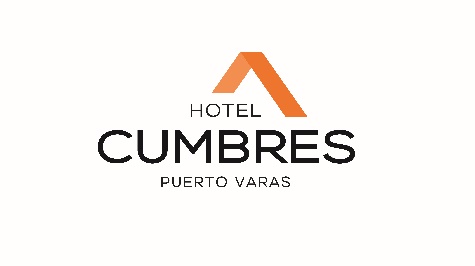 FICHA DE RESERVA HABITACIÓNLXI Congreso Chileno de Neurocirugía4, 5, y 6 de Octubre, 2018Hotel Cumbres, Puerto VarasImperial 0561, Puerto Varas - Teléfono: (56.65) 222 2000e-mail: infopuertovaras@hotelescumbres.cl  -  www.hotelescumbres.clTarifa Habitaciones:Single Superior $100.000.- más IVADoble Superior $110.000.- más IVA 	La tarifa incluye: Trago de bienvenida, Desayuno buffet servido en nuestro Restaurante Cumbres del Lago. 	Utilización de sauna, gimnasio y piscina temperada. WIFI en todo el hotel sin costo adicional. Nombre Completo: Tipo de Habitación: Single___   Doble (02 camas) ___    Matrimonial___Fecha de llegada	: Fecha de Salida		: Autorizo el uso de la siguiente tarjeta de crédito a fin de garantizar mi reserva de hotel/I authorize the use of my credit card to guarantee my hotel reservation:Nº Tarjeta de Crédito	: Tipo Tarjeta de Crédito	:   Visa ___   Master ___ Dinners ___  Otra ___Fecha exp. Persona que solicita reserva: N° de Teléfono: 			e.mail: Enviar esta ficha completa a:   e-mail:reservas@hotelescumbres.cl 